Supplementary materialTable 1: Rationale for changes of the opt-out letter*R = ReferencesTable 2: Rationale for changes of the result letter*R = References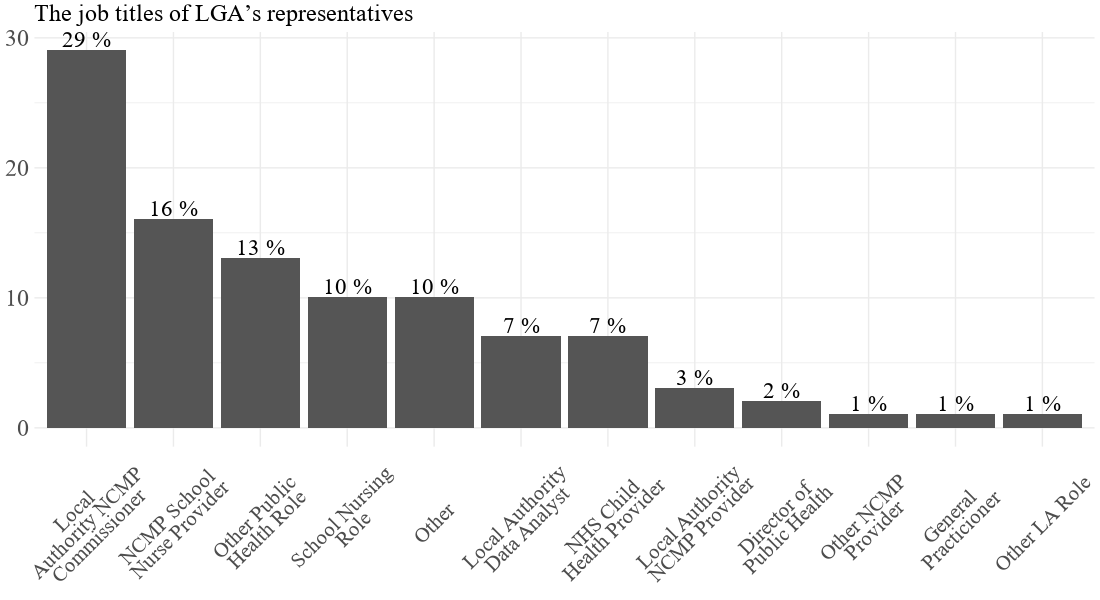 Figure 1: Job titles of LGA’s representatives (respondents)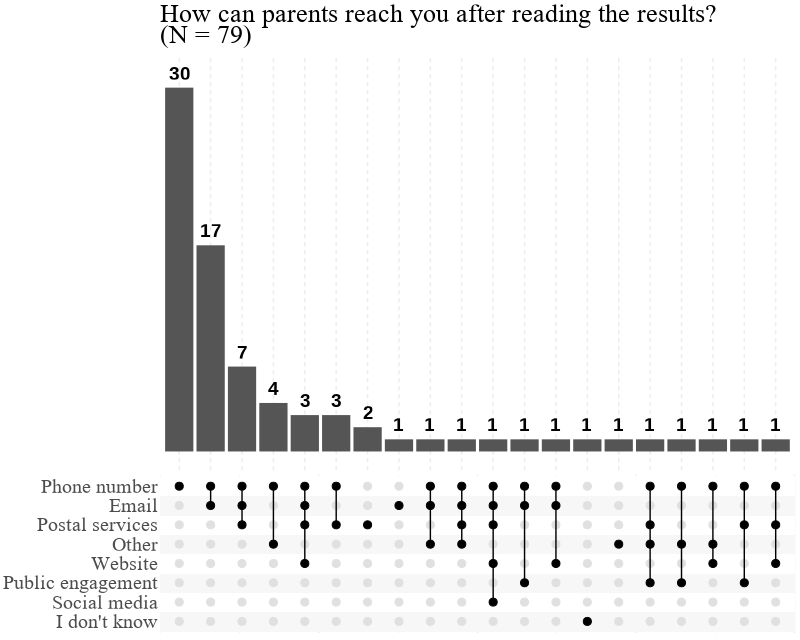 Figure 2: Methods of contact available to parents inside the result letters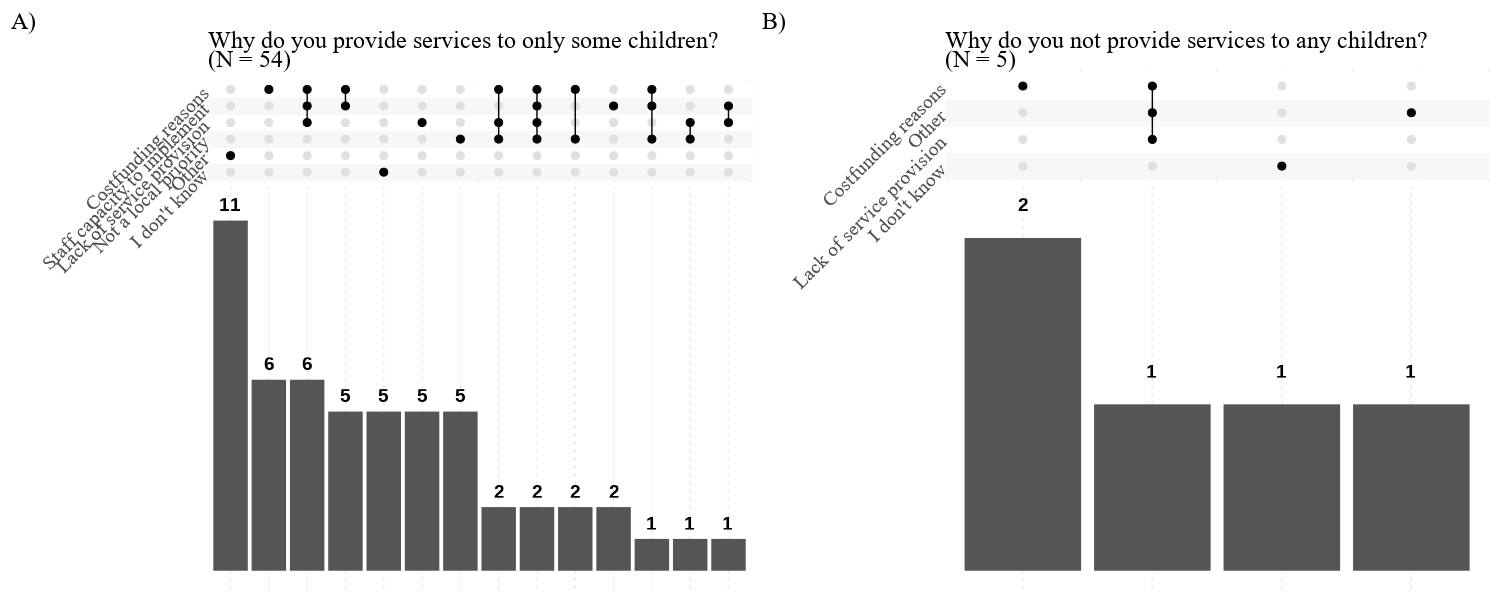 Figure 3: Reasons for limited service provision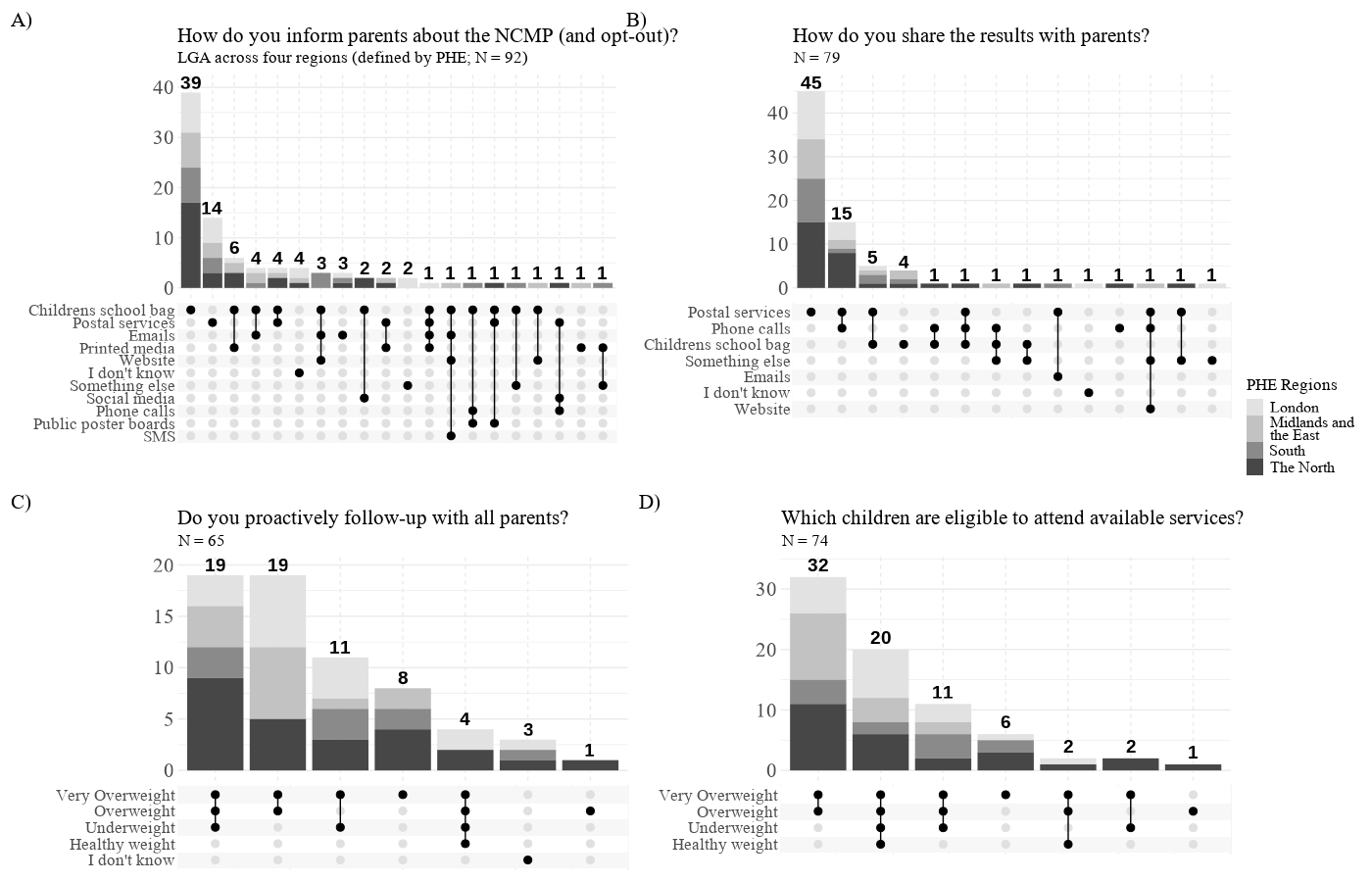 Figure 4: Comparison of responses across PHE regions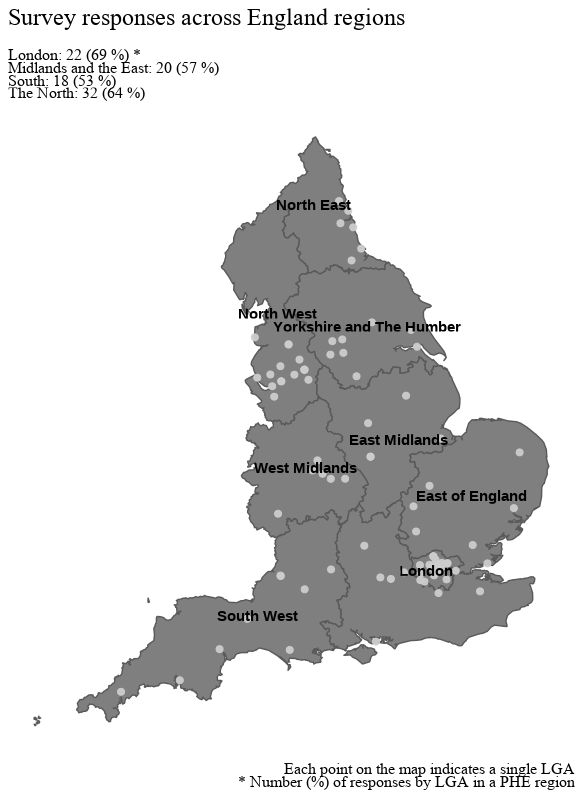 Figure 5: Map of survey responses across England – General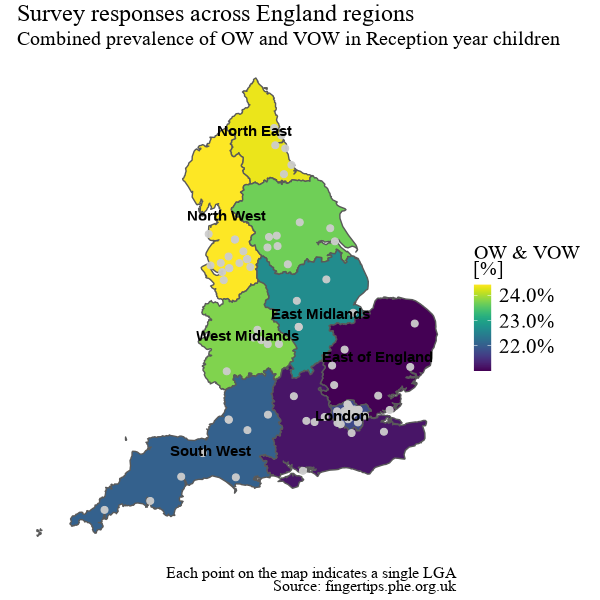 Figure 6: Map of survey responses across England – RY OW and VOW prevalence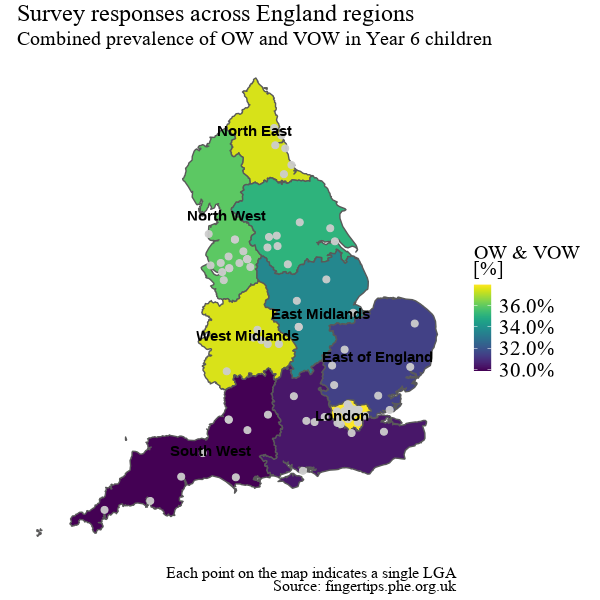 Figure 7: Map of survey responses across England – Y6 OW and VOW prevalence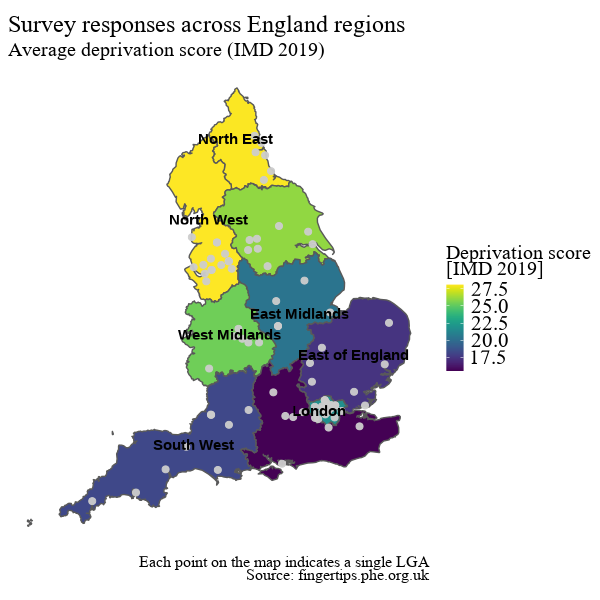 Figure 8: Map of survey responses across England – IMDMain themeDefinitionSubthemesExamples by LGAClarifications (References [R] = 19)Changes to clarify the process of the NCMP.Date, opt-out“Add an opt-out section at the end of the letter...”Language(R = 24)Changes to modify the language of the opt out letters, change the tone, or improve readability.Make friendly, personalised, Improve readability“Make it more personal and user friendly...”; “To improve readability for parents.”; “language is slightly modified to be a bit more friendly and less formal”Localisations(R = 46)Changes to “localise” letter to a given area.Contacts, design, other screening, services“The letter is locally tailored as for the Reception age”; “To fit with local commissioned services...”; “We also branded our services and used the strapline...”User driven(R = 13)Changes due to feedback from users.Parents, public health director“Based on feedback from parents who have previously complained about the letter and the NCMP programme.”; “(wording)...Director of Public Health is comfortable to use.”Main themeDefinitionSubthemesExamples by LGAClarifications (R = 10)Changes to clarify results letter and the process of the NCMP.Confidentiality, results“...reiterate information on confidentiality.”; “The tailored letter adds further information, including ‘hat 'some medical treatments can mean that BMI centile is not the best way to measure your ’child'”; “To give more information about the weight categories”Design(R = 5)Changes to modify the design of the result letter.Nudge, printing costs, visuals“...apply 'nudge theory' to the letter - the information remains the same but is presented and structured differently to the standard letter.”; “We also send a growth chart to indicate visually to parent the degree of difference from percentile...”Language(R = 20)Changes to modify the language of the result letters, change the tone, or improve readability.Emphasise health issues, make friendly, neutralise, personalise, Improve readability“Added in a little more information about how obesity can cause health problems...”; “To make the wording more user friendly.”; “It was agreed to soften the language...”; “Trying to make it a more personal”; “...to be more readable.”Localisations(R = 50)Changes to “localise” letter to a given area.Contacts, other screening, services“...local number and information.”; “...provide information on dental health.”; “To promote local weight management services.”User driven(R = 19)Changes due to feedback from users.Parents, public health director, school nurses“The provider received a number of complaints from parents regarding the suggestion that their child was overweight.”; “We have significantly changed the results letter following focus group activity with parents. Many parents told us the language was not engaging and felt blaming.”; “...wording approved by programme leads and Director of public health.”; “We decided to change our letters in consultation with our school nurses as they had expressed a concern that some parents felt offended by the letter.”